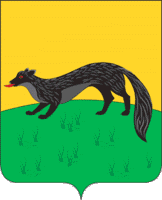 АДМИНИСТРАЦИЯ ГОРОДСКОГО ПОСЕЛЕНИЯ – ГОРОД БОГУЧАРБОГУЧАРСКОГО МУНИЦИПАЛЬНОГО РАЙОНА ВОРОНЕЖСКОЙ ОБЛАСТИ17:00(время составления акта)АКТ ПРОВЕРКИ
органом государственного контроля (надзора), органом муниципального контроля юридического лица, индивидуального предпринимателяПо адресу/адресам:  396790, Воронежская обл., г. Богучар, ул. Карла Маркса, д. 2(место проведения проверки)На основании:  распоряжение администрации городского поселения – город Богучар от 12.02.2015г. № 31-р(вид документа с указанием реквизитов (номер, дата))была проведена  плановая, документарная		проверка в отношении:(плановая/внеплановая, документарная/выездная)ООО фирма «Воловик», 396790, Воронежская обл., г. Богучар, ул. Ленина, 30 «Б»ИНН 3603006671, ОГРН 1023601070130(наименование юридического лица, фамилия, имя, отчество (последнее – при наличии) индивидуального предпринимателя)Дата и время проведения проверки:(заполняется в случае проведения проверок филиалов, представительств,  обособленных структурных
подразделений юридического лица или  при осуществлении деятельности индивидуального предпринимателя
по нескольким адресам)Общая продолжительность проверки:  1 рабочий день, 8 часов(рабочих дней/часов)Акт составлен:  администрацией городского поселения – город Богучар(наименование органа государственного контроля (надзора) или органа муниципального контроля)С копией распоряжения/приказа о проведении проверки ознакомлен(ы): (заполняется при проведении выездной проверки)--------------------------------------------------------------------------------------------------------------------------------------------------------------------------------------------------------------------------------------------------------(фамилии, инициалы, подпись, дата, время)Дата и номер решения прокурора (его заместителя) о согласовании проведения проверки:
--------------------------------------------------------------------------------------------------------------------------------------------------------------------------------------------------------------------------------------------------------(заполняется в случае необходимости согласования проверки с органами прокуратуры)Лицо(а), проводившее проверку:  Аксенов С.А. – заместитель главы администрации городского  поселения – город Богучар – юрисконсульт, Кожанов Ю.Ю. – заместитель директора – инженерпо архитектуре и земельным отношениям МКУ «Управление городского хозяйства городаБогучар»(фамилия, имя, отчество (последнее – при наличии), должность должностного лица (должностных лиц), проводившего(их) проверку; в случае привлечения к участию в проверке экспертов, экспертных организаций указываются фамилии, имена, отчества (последнее – при наличии), должности экспертов и/или наименования экспертных организаций с указанием реквизитов свидетельства об аккредитации и наименование органа по аккредитации, выдавшего свидетельство)При проведении проверки присутствовали:  директор ООО фирма «Воловик» Воловик Л.Б.(фамилия, имя, отчество (последнее – при наличии), должность руководителя, иного должностного лица (должностных лиц) или уполномоченного представителя юридического лица, уполномоченного представителя индивидуального предпринимателя, уполномоченного представителя саморегулируемой организации (в случае проведения проверки члена саморегулируемой организации), присутствовавших при проведении мероприятий по проверке)В ходе проведения проверки:выявлены нарушения обязательных требований или требований, установленных муниципальными правовыми актами (с указанием положений (нормативных) правовых актов):
--------------------------------------------------------------------------------------------------------------------------------------------------------------------------------------------------------------------------------------------------------(с указанием характера нарушений; лиц, допустивших нарушения)выявлены несоответствия сведений, содержащихся в уведомлении о начале осуществления отдельных видов предпринимательской деятельности, обязательным требованиям (с указанием положений (нормативных) правовых актов):  --------------------------------------------------------------------------------------------------------------------------------------------------------------------------------------------------------------------------------------------------------выявлены факты невыполнения предписаний органов государственного контроля (надзора), органов муниципального контроля (с указанием реквизитов выданных предписаний):
----------------------------------------------------------------------------------------------------------------------------нарушений не выявлено  фактическое использование земельного участка соответствуетразрешенному использованиюЗапись в Журнал учета проверок юридического лица, индивидуального предпринимателя, проводимых органами государственного контроля (надзора), органами муниципального контроля внесена (заполняется при проведении выездной проверки):Журнал учета проверок юридического лица, индивидуального предпринимателя, проводимых органами государственного контроля (надзора), органами муниципального контроля, отсутствует (заполняется при проведении выездной проверки):Прилагаемые к акту документы:  копия свидетельства о постановке на учет юридическоголица в налоговом органе, копия устава ООО Фирма «Воловик», кадастровая выписка о земельном участкеПодписи лиц, проводивших проверку:                                                                       С.А.Аксенов                                                                     Ю.Ю.КожановС актом проверки ознакомлен(а), копию акта со всеми приложениями получил(а):
(фамилия, имя, отчество (последнее – при наличии), должность руководителя, иного должностного лица
или уполномоченного представителя юридического лица, индивидуального предпринимателя,
его уполномоченного представителя)(подпись)Пометка об отказе ознакомления с актом проверки:  (подпись уполномоченного должностного лица (лиц), проводившего проверку)г. Богучар“16”Февраля202015г.г.(место составления акта)(дата составления акта)(дата составления акта)(дата составления акта)(дата составления акта)№1“16”февраля2015г. с08час.00мин. до17час.00мин. Продолжительность8“”20г. счас.мин. дочас.мин. Продолжительность----------------------------------------------------------------------------------(подпись проверяющего)(подпись уполномоченного представителя юридического лица, индивидуального предпринимателя, его уполномоченного представителя)---------------------------------------------------------------------------------------------(подпись проверяющего)(подпись уполномоченного представителя юридического лица, индивидуального предпринимателя, его уполномоченного представителя)“16”февраля2015г.